 Become a Member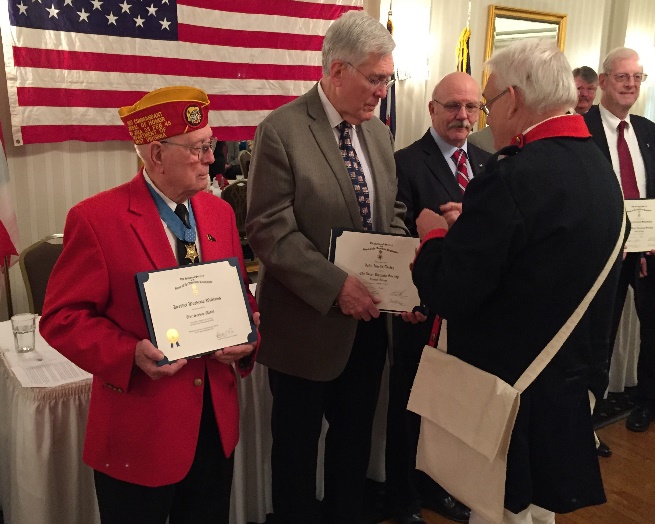 Membership is open to any male, regardless of age, who can prove lineal descent from a man or woman who contributed to obtaining our country’s freedom from Great Britain.  It does not have to have been military service.  Civilian service, such as being a public official, serving on a jury, paying a supply tax or providing support to the army is included.You will need to document your lineage from your revolutionary ancestor.  This can be an involved process and we are available to help.  You can check the SAR website (www.SAR.org) or your local chapter contact listed below.___________________________________________________________________________________________________________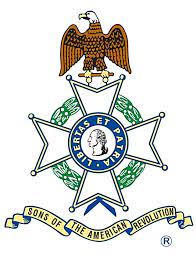 The Sons of the American Revolution is a non-political, patriotic, educational 501c3 organization of male descendants of the patriots who fought in, or otherwise supported the War for Independence that led to the creation of  the United States of America.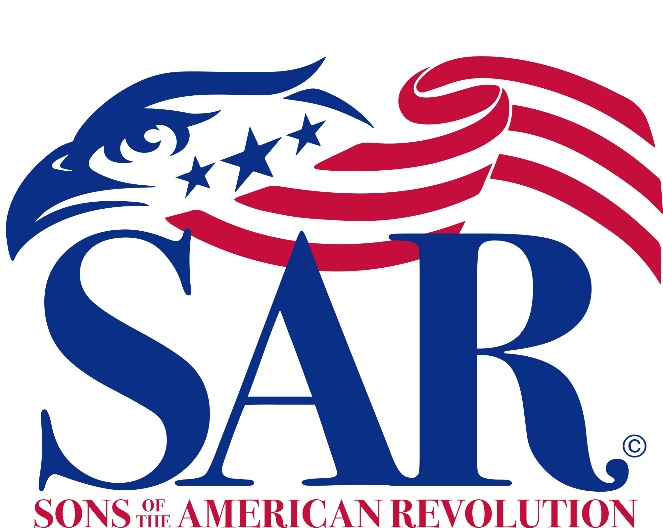 Honoring the PastServing the PresentPreparing for the FutureJust a few of our many activities are highlighted here. Please contact us to join our ongoing celebration of American freedom.Honoring the Past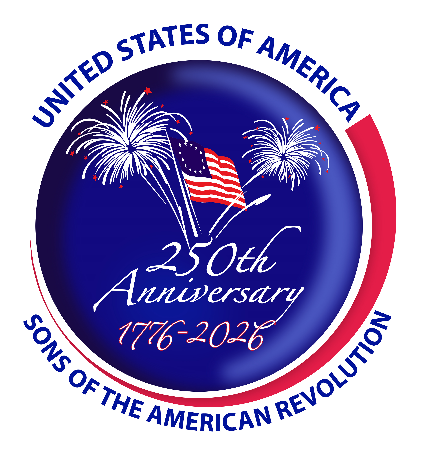 We celebrate the 250th Anniversary of the American RevolutionWe mark the graves of our patriot ancestors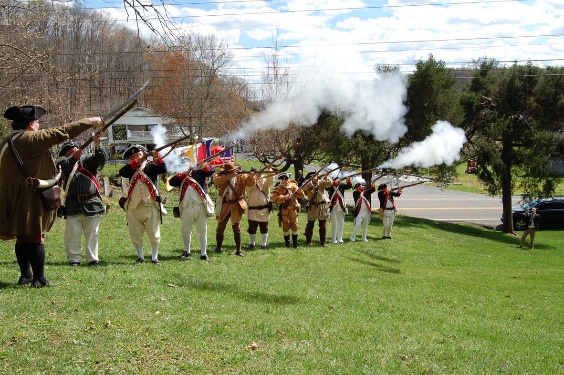 We commemorate historic events and help maintain historic sitesWe participate in Wreaths Across America to honor our past veteransServing the Present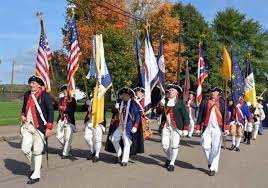 We provide color guards for parades and other civic eventsWe honor people who proudly fly the American flagWe support services to our military veterans and honor our first responders.We honor teachers of American HistoryWe maintain a genealogy research library and and are preparing a museum of the American Revolution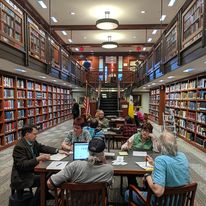 Preparing for the FutureWe provide educational outreach about American history and ideals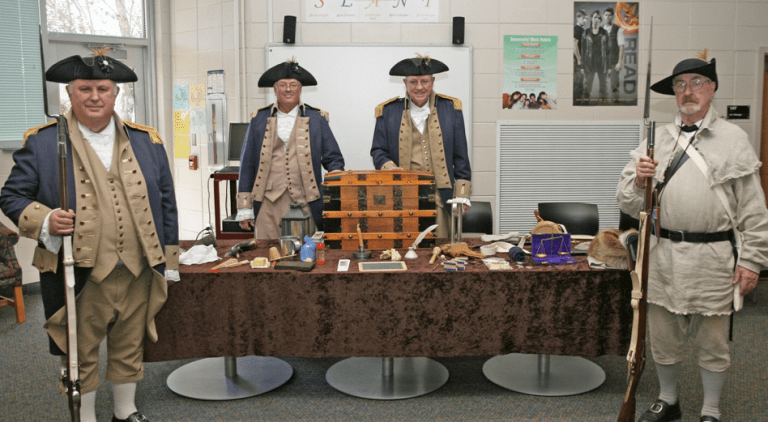 We promote good citizenship and recognize outstanding high school studentsWe sponsor writing, speaking, brochure, and poster contests related to the American Revolution for students of all ages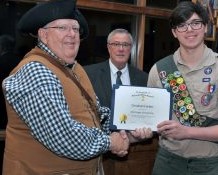 We honor Eagle Scouts and members of ROTC and JROTC